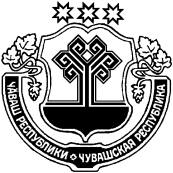 О внесении изменений в постановление администрации  Тувсинского сельского поселения Цивильского района Чувашской Республики от 27.11.2017 №90 «Об утверждении административного регламента администрации Тувсинского сельского поселения Цивильского района Чувашской Республики по предоставлению муниципальной услуги "Выдача разрешения на ввод объекта в эксплуатацию"В соответствии Федерального закона от 6 октября 2003г. № 131-ФЗ «Об общих принципах организации местного самоуправления в Российской Федерации», Федеральным законом от  14 июля 2022 №350-ФЗ «О внесении изменений в  Градостроительный кодекс Российской Федерации», Приказа Министерства строительства и жилищно-коммунального хозяйства Российской Федерации от 03.06.2022 №446/пр , администрация  Тувсинского  сельского поселения Цивильского  района Чувашской Республики постановляет: 1. Внести в административный регламент администрации Тувсинского сельского поселения Цивильского района Чувашской Республики  по предоставлению муниципальной услуги «Выдача разрешения на ввод объекта в эксплуатацию», утвержденный постановлением администрации  Тувсинского сельского поселения Цивильского района Чувашской Республики от 27.11.2017 №90  (с изменениями  от 21.12.2018г. №78, от 25.02.2019 №11, от 20.04.2020г. №29, от 27.04.2020г. №30, от 17.12.2020г. №71, от 28.07.2021 №43, 10.03.2022 №15, от 28.07.2022 №38) (далее – регламент), следующие изменения:Абзац 2 пункта 3.5 раздела 3  изложить в следующей редакции:«Разрешение на ввод объекта в эксплуатацию оформляется по форме, утвержденной приказом Министерства строительства и  жилищно-коммунального хозяйства Российской Федерации от 03.06.2022 № 446/пр «Об утверждении формы разрешения на строительство и формы разрешения на ввод объекта в эксплуатацию.».Приложение №9 к регламенту изложить в  следующей редакции:Приложение N 9
     
Форма    РАЗРЕШЕНИЕ
НА ВВОД ОБЪЕКТА В ЭКСПЛУАТАЦИЮ
стр._____________________ Полностью незаполненные (пустые) разделы формы разрешения на ввод объекта в эксплуатацию не включаются в состав выдаваемого заявителю разрешения на ввод объекта в эксплуатацию. После заполнения формы разрешения на ввод объекта в эксплуатацию и его комплектования в правом верхнем углу каждой страницы разрешения на ввод объекта в эксплуатацию проставляется поле "стр.___", в котором указывается соответствующий порядковый номер страницы, начиная с 1.
 Указывается дата выдачи разрешения на ввод объекта в эксплуатацию. Дата указывается арабскими цифрами в формате ДД.ММ.ГГГГ, в котором буквы обозначают следующее: ДД - число, ММ - месяц, ГГГГ - год. При этом день и (или) месяц с первого по девятый указываются двумя цифрами.
 Указывается номер разрешения на ввод объекта в эксплуатацию, присвоенный органом (организацией), осуществляющим выдачу разрешения на ввод объекта в эксплуатацию, который имеет структуру А-Б-В-Г, где:
А - номер кадастрового округа, на территории которого расположен построенный (реконструированный) объект капитального строительства (двухзначный). В случае, если объект расположен на территории двух и более кадастровых округов, указывается номер "0";
Б - номер кадастрового района, на территории которого расположен построенный (реконструированный) объект капитального строительства. В случае, если объект расположен на территории двух и более кадастровых районов, указывается номер "0";
В - порядковый номер разрешения на ввод объекта в эксплуатацию, присвоенный органом (организацией), осуществляющим выдачу разрешения на ввод объекта в эксплуатацию;
Г - год выдачи разрешения на ввод объекта в эксплуатацию (полностью).
Составные части номера отделяются друг от друга знаком "-". Цифровые индексы обозначаются арабскими цифрами.
Для федеральных органов исполнительной власти, Государственной корпорации по атомной энергии "Росатом", Государственной корпорации по космической деятельности "Роскосмос" в конце номера указывается условное обозначение такого органа, организации, определяемое ими самостоятельно (при наличии).
 Указывается соответственно наименование осуществляющего выдачу разрешения на ввод объекта в эксплуатацию федерального органа исполнительной власти или органа исполнительной власти субъекта Российской Федерации, или органа местного самоуправления, или наименование осуществляющей выдачу разрешения на ввод объекта в эксплуатацию организации: Государственная корпорация по атомной энергии "Росатом" или Государственная корпорация по космической деятельности "Роскосмос".
 Указывается дата последнего принятия уполномоченным органом (организацией) решения о внесении изменений в разрешение на ввод объекта в эксплуатацию или исправлений в разрешение на ввод объекта в эксплуатацию в случае внесения изменений в разрешение на ввод объекта в эксплуатацию, исправления допущенных опечаток и (или) ошибок в разрешении на ввод объекта в эксплуатацию. Дата разрешения на ввод объекта капитального строительства не изменяется.
 Отчество указывается при наличии.
 Заполняется в случае, если застройщик является индивидуальным предпринимателем.
 Указывается полное наименование организации в соответствии со статьей 54 Гражданского кодекса Российской Федерации (Собрание законодательства Российской Федерации, 1994, N 32, ст.3301; 2015, N 27, ст.4000), в случае если застройщиком является юридическое лицо.
 Указывается в соответствии с разрешением на строительство, на основании которого осуществлялось строительство (реконструкция) объекта капитального строительства.
 В строках 3.3.1.-3.3.7. указывается адрес объекта капитального строительства, а при отсутствии - указывается местоположение объекта капитального строительства посредством заполнения соответствующих строк; для линейных объектов указывается местоположение в виде наименования(-ий) субъекта(-ов) Российской Федерации и муниципального(-ых) образования(-ий), на территории которого(-ых) осуществлялось строительство такого линейного объекта. В случае реконструкции линейных объектов указывается местоположение в виде наименования(-ий) субъекта(-ов) Российской Федерации и муниципального(-ых) образования(-ий), на территории которого(-ых) осуществлялась реконструкция такого линейного объекта.
Сведения об адресе либо местоположении объекта капитального строительства заполняются в соответствии с Перечнем элементов планировочной структуры, элементов улично-дорожной сети, элементов объектов адресации, типов зданий (сооружений), помещений, используемых в качестве реквизитов адреса, и Правилами сокращенного наименования адресообразующих элементов, утвержденными приказом Министерства финансов Российской Федерации от 5 ноября 2015 г. N 171н (зарегистрирован Министерством юстиции Российской Федерации 10 декабря 2015 г., регистрационный N 40069), с изменениями, внесенными приказами Министерства финансов Российской Федерации от 16 октября 2018 г. N 207н (зарегистрирован Министерством юстиции Российской Федерации 8 ноября 2018 г., регистрационный N 52649), от 17 июня 2019 г. N 97н (зарегистрирован Министерством юстиции Российской Федерации 10 июля 2019 г., регистрационный N 55197), от 10 марта 2020 г. N 38н (зарегистрирован Министерством юстиции Российской Федерации 16 апреля 2020 г., регистрационный N 58121), от 23 декабря 2021 г. N 220н (зарегистрирован Министерством юстиции Российской Федерации 3 февраля 2022 г., регистрационный N 67143).
 Заполняется в отношении всех объектов капитального строительства, предусмотренных проектной документацией, в том числе входящих в состав предприятия как имущественного комплекса, единого недвижимого комплекса или в состав сложного объекта (объекта, состоящего из нескольких объектов капитального строительства). Заполнение не является обязательным при выдаче разрешения на ввод объекта в эксплуатацию в отношении линейного объекта.
 Строки раздела 6 формы разрешения на ввод объекта в эксплуатацию заполняются в отношении каждого вводимого в эксплуатацию объекта капитального строительства (за исключением линейных объектов), предусмотренного проектной документацией, в том числе входящего в состав предприятия как имущественного комплекса, единого недвижимого комплекса или в состав сложного объекта (объекта, состоящего из нескольких объектов капитального строительства).
 При заполнении строк 6.Х-6.Х.20 в номерах строк вместо знака "X" органом (организацией), осуществляющим выдачу разрешения на ввод объекта в эксплуатацию, в отношении каждого объекта, предусмотренного проектной документацией, в том числе входящего в состав предприятия как имущественного комплекса, единого недвижимого комплекса или в состав сложного объекта (объекта, состоящего из нескольких объектов капитального строительства), посредством сквозной нумерации, начиная с 1, указывается порядковый номер того объекта капитального строительства, к которому относятся значения этих строк. Если проектной документацией предусмотрено строительство, реконструкция одного объекта, то значение в строке 6.Х не заполняется.
 Указывается один из видов объектов капитального строительства: здание, строение, сооружение.
 Указывается назначение объекта из числа предусмотренных пунктом 9 части 5 статьи 8 Федерального закона от 13 июля 2015 г. N 218-ФЗ "О государственной регистрации недвижимости" (Собрание законодательства Российской Федерации, 2015, N 29, ст.4344; 2021, N 15, ст.2446) на дату подготовки разрешения на ввод объекта в эксплуатацию.
 Указывается кадастровый номер реконструированного объекта капитального строительства. В случае выполнения работ по сохранению объекта культурного наследия, при которых затрагиваются конструктивные и другие характеристики надежности и безопасности такого объекта, указывается кадастровый номер учтенного в Едином государственном реестре недвижимости объекта культурного наследия.
 В случае, если подано заявление о выдаче разрешения на ввод объекта в эксплуатацию в отношении этапа строительства, реконструкции, являющегося строительством, реконструкцией части объекта капитального строительства, которая может быть введена в эксплуатацию и эксплуатироваться автономно, то есть независимо от строительства или реконструкции иных частей этого объекта капитального строительства (далее в настоящей сноске - этап), в строке 6.Х.4 указывается площадь застройки объекта капитального строительства, соответствующая всем ранее введенным в эксплуатацию этапам такого объекта капитального строительства и этапа, вводимого в эксплуатацию.
 Заполняется в случае, если подано заявление о выдаче разрешения на ввод объекта в эксплуатацию в отношении этапа строительства, реконструкции, являющегося строительством, реконструкцией части объекта капитального строительства, которая может быть введена в эксплуатацию и эксплуатироваться автономно, то есть независимо от строительства или реконструкции иных частей этого объекта капитального строительства (далее в настоящей сноске - этап). В строке 6.Х.4.1 указывается площадь застройки этапа, вводимого в эксплуатацию.
 В случае, если подано заявление о выдаче разрешения на ввод объекта в эксплуатацию в отношении этапа строительства, реконструкции, являющегося строительством, реконструкцией части объекта капитального строительства, которая может быть введена в эксплуатацию и эксплуатироваться автономно, то есть независимо от строительства или реконструкции иных частей этого объекта капитального строительства (далее в настоящей сноске - этап), в строке 6.Х.5 указывается площадь объекта капитального строительства, соответствующая всем ранее введенным в эксплуатацию этапам такого объекта капитального строительства и этапа, вводимого в эксплуатацию.
 Заполняется в случае, если подано заявление о выдаче разрешения на ввод объекта в эксплуатацию в отношении этапа строительства, реконструкции, являющегося строительством, реконструкцией части объекта капитального строительства, которая может быть введена в эксплуатацию и эксплуатироваться автономно, то есть независимо от строительства или реконструкции иных частей этого объекта капитального строительства (далее в настоящей сноске - этап). В строке 6.Х.5.1 указывается площадь этапа, вводимого в эксплуатацию.
 Указывается в отношении объектов капитального строительства, для которых присвоение класса энергетической эффективности, определяемого в соответствии с законодательством об энергосбережении и о повышении энергетической эффективности, является обязательным.
 При наличии указываются основные характеристики объекта капитального строительства в объеме, необходимом для осуществления государственного кадастрового учета такого объекта (объем, глубина, глубина залегания), также могут быть указаны иные, не указанные выше, характеристики объекта капитального строительства, иные характеристики также указываются в отношении объекта культурного наследия, если при проведении работ по сохранению объекта культурного наследия затрагиваются конструктивные и другие характеристики надежности и безопасности такого объекта.
 Строки раздела 7 формы разрешения на ввод объекта в эксплуатацию заполняются в отношении каждого вводимого в эксплуатацию линейного объекта, предусмотренного проектной документацией, в том числе входящего в состав предприятия как имущественного комплекса, единого недвижимого комплекса или в состав сложного объекта (объекта, состоящего из нескольких объектов капитального строительства).
 При заполнении строк 7.Х-7.Х.8 в номерах строк вместо знака "X" органом (организацией), осуществляющим выдачу разрешения на ввод объекта в эксплуатацию, в отношении каждого линейного объекта, предусмотренного проектной документацией, в том числе входящего в состав предприятия как имущественного комплекса, единого недвижимого комплекса или в состав сложного объекта (объекта, состоящего из нескольких объектов капитального строительства), посредством сквозной нумерации, начиная с 1, указывается порядковый номер того линейного объекта, к которому относятся значения этих строк. Если проектной документацией предусмотрено строительство, реконструкция одного объекта, то значение в строке 7.Х не заполняется.
 В случае, если подано заявление о выдаче разрешения на ввод объекта в эксплуатацию в отношении этапа строительства, реконструкции, являющегося строительством, реконструкцией части линейного объекта, которая может быть введена в эксплуатацию и эксплуатироваться автономно, то есть независимо от строительства или реконструкции иных частей этого объекта (далее в настоящей сноске - этап), в строке 7.Х.2 указывается протяженность линейного объекта, соответствующая всем ранее введенным в эксплуатацию этапам такого линейного объекта и этапа, вводимого в эксплуатацию.
В случае, если подано заявление о выдаче разрешения на ввод объекта в эксплуатацию линейного объекта, в отношении которого осуществлена реконструкция, предусматривающая изменение участка (участков) или части (частей) такого линейного объекта, влекущая изменение протяженности линейного объекта, в строке 7.Х.2 указывается протяженность всех ранее введенных и вводимых в эксплуатацию участков или частей линейного объекта.
 Заполняется в случае, если подано заявление о выдаче разрешения на ввод объекта в эксплуатацию в отношении этапа строительства, реконструкции, являющегося строительством, реконструкцией части линейного объекта, которая может быть введена в эксплуатацию и эксплуатироваться автономно, то есть независимо от строительства или реконструкции иных частей этого объекта (далее в настоящей сноске - этап), либо в случае, если подано заявление о выдаче разрешения на ввод объекта в эксплуатацию линейного объекта, в отношении которого осуществлена реконструкция, предусматривающая изменение участка (участков) или части (частей) такого линейного объекта, влекущая изменение протяженности линейного объекта.
В данных случаях, в строке 7.Х.2.1 указывается протяженность этапа, вводимого в эксплуатацию, либо указывается протяженность соответствующего участка или части линейного объекта.
 При наличии указываются основные характеристики линейного объекта в объеме, необходимом для осуществления государственного кадастрового учета такого объекта (объем, глубина, глубина залегания), также могут быть указаны иные, не указанные выше, характеристики линейного объекта.
2. Настоящее постановление вступает в силу после его официального опубликования (обнародования).Глава администрации Тувсинского сельскогопоселения Цивильского района                                                                         Л.М.АтмановаЧĂВАШ РЕСПУБЛИКИÇĚРПУ РАЙОНĚЧУВАШСКАЯ РЕСПУБЛИКА ЦИВИЛЬСКИЙ РАЙОН ТУÇИ ЯЛ ПОСЕЛЕНИЙĚН АДМИНИСТРАЦИЙЕЙЫШĂНУсентябрь уйăхĕн 27–мĕшĕ 2022ç.46 №Туçи ялĕАДМИНИСТРАЦИЯ ТУВСИНСКОГО СЕЛЬСКОГО ПОСЕЛЕНИЯ ПОСТАНОВЛЕНИЕ  27 сентября  2022 г   № 46           деревня ТувсиРаздел 1. Реквизиты разрешения на ввод объекта в эксплуатациюРаздел 1. Реквизиты разрешения на ввод объекта в эксплуатациюРаздел 1. Реквизиты разрешения на ввод объекта в эксплуатациюРаздел 1. Реквизиты разрешения на ввод объекта в эксплуатацию1.1. Дата разрешения на ввод объекта в эксплуатацию:1.1. Дата разрешения на ввод объекта в эксплуатацию:1.2. Номер разрешения на ввод объекта в эксплуатацию:1.2. Номер разрешения на ввод объекта в эксплуатацию:1.3. Наименование органа (организации):1.3. Наименование органа (организации):1.4. Дата внесения изменений или исправлений:1.4. Дата внесения изменений или исправлений:Раздел 2. Информация о застройщикеРаздел 2. Информация о застройщикеРаздел 2. Информация о застройщикеРаздел 2. Информация о застройщике2.1. Сведения о физическом лице или индивидуальном предпринимателе:2.1. Сведения о физическом лице или индивидуальном предпринимателе:2.1. Сведения о физическом лице или индивидуальном предпринимателе:2.1. Сведения о физическом лице или индивидуальном предпринимателе:2.1.1. Фамилия:2.1.1. Фамилия:2.1.2. Имя:2.1.2. Имя:2.1.3. Отчество:2.1.3. Отчество:2.1.4. ИНН:2.1.4. ИНН:2.1.5. ОГРНИП:2.1.5. ОГРНИП:2.2. Сведения о юридическом лице:2.2. Сведения о юридическом лице:2.2.1. Полное наименование:2.2.1. Полное наименование:2.2.2. ИНН:2.2.2. ИНН:2.2.3. ОГРН:2.2.3. ОГРН:Раздел 3. Информация об объекте капитального строительстваРаздел 3. Информация об объекте капитального строительстваРаздел 3. Информация об объекте капитального строительстваРаздел 3. Информация об объекте капитального строительства3.1. Наименование объекта капитального строительства (этапа) в соответствии с проектной документацией:3.1. Наименование объекта капитального строительства (этапа) в соответствии с проектной документацией:3.2. Вид выполненных работ в отношении объекта капитального строительства:3.2. Вид выполненных работ в отношении объекта капитального строительства:3.3. Адрес (местоположение) объекта капитального строительства3.3. Адрес (местоположение) объекта капитального строительства3.3. Адрес (местоположение) объекта капитального строительства3.3. Адрес (местоположение) объекта капитального строительства3.3.1. Субъект Российской Федерации:3.3.1. Субъект Российской Федерации:3.3.2. Муниципальный район, муниципальный округ, городской округ или внутригородская территория (для городов федерального значения) в составе субъекта Российской Федерации, федеральная территория:3.3.2. Муниципальный район, муниципальный округ, городской округ или внутригородская территория (для городов федерального значения) в составе субъекта Российской Федерации, федеральная территория:3.3.3. Городское или сельское поселение в составе муниципального района (для муниципального района) или внутригородского района городского округа (за исключением зданий, строений, сооружений, расположенных на федеральных территориях):3.3.3. Городское или сельское поселение в составе муниципального района (для муниципального района) или внутригородского района городского округа (за исключением зданий, строений, сооружений, расположенных на федеральных территориях):3.3.4. Тип и наименование населенного пункта:3.3.4. Тип и наименование населенного пункта:3.3.5. Наименование элемента планировочной структуры:3.3.5. Наименование элемента планировочной структуры:3.3.6. Наименование элемента улично-дорожной сети:3.3.6. Наименование элемента улично-дорожной сети:3.3.7. Тип и номер здания (сооружения):3.3.7. Тип и номер здания (сооружения):Раздел 4. Информация о земельном участкеРаздел 4. Информация о земельном участкеРаздел 4. Информация о земельном участкеРаздел 4. Информация о земельном участке4.1. Кадастровый номер земельного участка (земельных участков), в границах которого (которых) расположен объект капитального строительства:4.1. Кадастровый номер земельного участка (земельных участков), в границах которого (которых) расположен объект капитального строительства:Раздел 5. Сведения о разрешении на строительство, на основании которого осуществлялось строительство, реконструкция объекта капитального строительстваРаздел 5. Сведения о разрешении на строительство, на основании которого осуществлялось строительство, реконструкция объекта капитального строительстваРаздел 5. Сведения о разрешении на строительство, на основании которого осуществлялось строительство, реконструкция объекта капитального строительстваРаздел 5. Сведения о разрешении на строительство, на основании которого осуществлялось строительство, реконструкция объекта капитального строительства5.1. Дата разрешения на строительство:5.1. Дата разрешения на строительство:5.2. Номер разрешения на строительство:5.2. Номер разрешения на строительство:5.3. Наименование органа (организации), выдавшего разрешение на строительство:5.3. Наименование органа (организации), выдавшего разрешение на строительство:Раздел 6. Фактические показатели объекта капитального строительства и сведения о техническом планеРаздел 6. Фактические показатели объекта капитального строительства и сведения о техническом планеРаздел 6. Фактические показатели объекта капитального строительства и сведения о техническом планеРаздел 6. Фактические показатели объекта капитального строительства и сведения о техническом плане6.Х. Наименование объекта капитального строительства, предусмотренного проектной документацией:6.Х. Наименование объекта капитального строительства, предусмотренного проектной документацией:6.Х.1. Вид объекта капитального строительства:6.Х.1. Вид объекта капитального строительства:6.Х.2. Назначение объекта:6.Х.2. Назначение объекта:6.Х.3. Кадастровый номер реконструированного объекта капитального строительства:6.Х.3. Кадастровый номер реконструированного объекта капитального строительства:6.Х.4. Площадь застройки (кв.м):6.Х.4. Площадь застройки (кв.м):6.Х.4.1. Площадь застройки части объекта капитального строительства (кв.м):6.Х.4.1. Площадь застройки части объекта капитального строительства (кв.м):6.Х.5. Площадь (кв.м):6.Х.5. Площадь (кв.м):6.Х.5.1. Площадь части объекта капитального строительства (кв.м):6.Х.5.1. Площадь части объекта капитального строительства (кв.м):6.Х.6. Площадь нежилых помещений (кв.м):6.Х.6. Площадь нежилых помещений (кв.м):6.Х.7. Площадь жилых помещений (кв.м):6.Х.7. Площадь жилых помещений (кв.м):6.Х.8. Количество помещений (штук):6.Х.8. Количество помещений (штук):6.Х.9. Количество нежилых помещений (штук):6.Х.9. Количество нежилых помещений (штук):6.Х.10. Количество жилых помещений (штук):6.Х.10. Количество жилых помещений (штук):6.Х.11. в том числе квартир (штук):6.Х.11. в том числе квартир (штук):6.Х.12. Количество машино-мест (штук):6.Х.12. Количество машино-мест (штук):6.Х.13. Количество этажей:6.Х.13. Количество этажей:6.Х.14. в том числе, количество подземных этажей:6.Х.14. в том числе, количество подземных этажей:6.Х.15. Вместимость (человек):6.Х.15. Вместимость (человек):6.Х.16. Высота (м):6.Х.16. Высота (м):6.Х.17. Класс энергической эффективности (при наличии):6.Х.17. Класс энергической эффективности (при наличии):6.Х.18. Иные показатели:6.Х.18. Иные показатели:6.Х.19. Дата подготовки технического плана:6.Х.19. Дата подготовки технического плана:6.Х.20. Страховой номер индивидуального лицевого счета кадастрового инженера, подготовившего технический план:6.Х.20. Страховой номер индивидуального лицевого счета кадастрового инженера, подготовившего технический план:Раздел 7. Фактические показатели линейного объекта и сведения о техническом планеРаздел 7. Фактические показатели линейного объекта и сведения о техническом планеРаздел 7. Фактические показатели линейного объекта и сведения о техническом планеРаздел 7. Фактические показатели линейного объекта и сведения о техническом плане7.Х. Наименование линейного объекта, предусмотренного проектной документацией:7.Х. Наименование линейного объекта, предусмотренного проектной документацией:7.Х.1. Кадастровый номер реконструированного линейного объекта:7.Х.1. Кадастровый номер реконструированного линейного объекта:7.Х.2. Протяженность (м):7.Х.2. Протяженность (м):7.Х.2.1. Протяженность участка или части линейного объекта (м):7.Х.2.1. Протяженность участка или части линейного объекта (м):7.Х.3. Категория (класс):7.Х.3. Категория (класс):7.Х.4. Мощность (пропускная способность, грузооборот, интенсивность движения):7.Х.4. Мощность (пропускная способность, грузооборот, интенсивность движения):7.Х.5. Тип (кабельная линия электропередачи, воздушная линия электропередачи, кабельно-воздушная линия электропередачи), уровень напряжения линий электропередачи:7.Х.5. Тип (кабельная линия электропередачи, воздушная линия электропередачи, кабельно-воздушная линия электропередачи), уровень напряжения линий электропередачи:7.Х.6. Иные показатели:7.Х.6. Иные показатели:7.Х.7. Дата подготовки технического плана:7.Х.7. Дата подготовки технического плана:7.Х.8. Страховой номер индивидуального лицевого счета кадастрового инженера, подготовившего технический план:7.Х.8. Страховой номер индивидуального лицевого счета кадастрового инженера, подготовившего технический план:должность уполномоченного лица органа (организации), осуществляющего выдачу разрешения на ввод объекта в эксплуатациюподписьподписьинициалы, фамилия